Комиссия конкурса «Приморский старт» отбирает заявки на финансирование инновационных проектов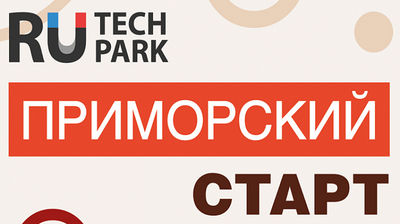 Комиссия конкурса «Приморский старт» приступила к отбору заявок. Победители получат гранты из краевого бюджета на реализацию инновационных проектов.Как сообщили в министерстве экономического развития Приморского края, всего на конкурс поступило 106 заявок – 19 от физических лиц, 87 – от юридических.«Наибольшее количество заявок, 39, представлено в категории “Цифровые и телекоммуникационные технологии”. На втором месте – “Медицина” и “Биотехнологии и сельское хозяйство” (13 заявок), на третьем – “Морские технологии” (11). После утверждения комиссией и допуска представленных заявок во второй этап, конкурсантам предстоит заполнить расширенную заявку по своему проекту с подробной дорожной картой, описанием сметы и итогового результата. Финалисты защитят свои проекты перед Губернатором Приморского края Олегом Кожемяко.Напомним, что в 2020 году грантовую поддержку от министерства экономического развития Приморского края в размере 20 миллионов рублей получили 10 инновационных предпринимателей, которые успешно прошли все три этапа отбора. «Получатели грантов до конца 2021 года реализуют свои инновационные проекты в новых промышленных и интеллектуальных производственных технологиях, цифровых и медицинских технологиях, а также разрабатывают новые материалы и химические технологии», – отметила глава министерства Наталья Набойченко.Организаторами конкурса в рамках национального проекта «МСП и поддержка индивидуальной предпринимательской инициативы» выступают минэкономразвития Приморского края и центр «Мой Бизнес».